Α Ν Α Κ Ο Ι Ν Ω Σ Η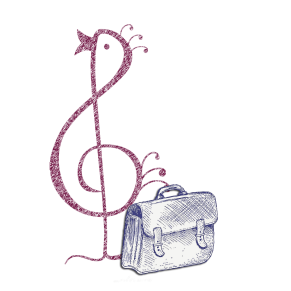 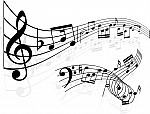 Οι ΔΙΚΗΓΟΡΟΙ των Θεματικών Ομάδων και της Πολυφωνικής Χορωδίας του Δικηγορικού Συλλόγου ΑθηνώνHARMONIA JURIS       Χ  ΑΙΡΟΥΜΕ             Ο  ΠΩΣΔΗΠΟΤΕ                                                                      Ρ   ΑΙΝΟΝΤΑΣ                                                                     Ω  ΔΑΙΣ         Δ  ΙΚΗΓΟΡΩΝ                                                                       Ι   ΚΑΝΩΝκαι                                                                     Α  ΔΟΝΤΕΣ Καλωσορίζουμε Ε Ν Τ Ε Χ Ν Ω Σ το νέον έτος Διοργανώνοντας μουσική εκδήλωση στην κοπή της πίτας μας Για τους ΔΙΚΗΓΟΡΟΥΣ και τους ΦΙΛΟΥΣ μας «Capelo Nuovo»	Σκουφά 66 -Κολωνάκι	ΤΡΙΤΗ 25 ΦΕΒΡΟΥΑΡΙΟΥ  2020Ώρα έναρξης 20.30Είσοδος ελεύθερη (Καταναλώσεις ποτών ή/και φαγητού με βάση τον τιμοκατάλογο του καταστήματος)Καλλιτεχνική επιμέλεια προγράμματος: ΣΤΡΑΤΟΣ ΣΟΥΠΟΣ -ΔικηγόροςΚΡΑΤΗΣΕΙΣ στο e-mail nstroumpouli@gmail.com(Για την κράτηση αποστείλατε όνομα και αριθμό ατόμων)Η Διοικητικώς Υπεύθυνη- Εκπρόσωποςτης HARMONIA JURISΝΑΤΑΣΑ ΣΤΡΟΥΜΠΟΥΛΗ- ΔικηγόροςΤα μέλη της Επιτροπής-ΔικηγόροιΝΑΤΑΣΑ ΣΤΡΟΥΜΠΟΥΛΗ ΠΑΝΑΓΙΩΤΗΣ ΓΙΑΝΝΑΚΗΣ -ΣΤΡΑΤΟΣ ΣΟΥΠΟΣ